                                 REGULAMIN WOJEWÓDZKIEGO KONKURSU 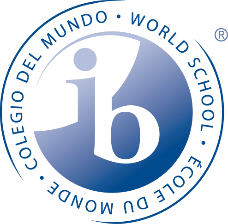 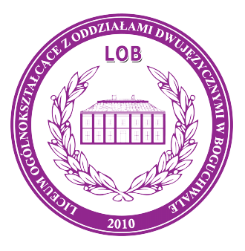 JĘZYKA ANGIELSKIEGO       „WHAT DO YOU KNOW ABOUT ENGLISH-SPEAKING COUNTRIES?”Organizator: Liceum Ogólnokształcące z Oddziałami Dwujęzycznymi w BoguchwalePatronat: Kuratorium Oświaty w RzeszowieSponsorzy: Gmina Boguchwała, Liceum Ogólnokształcące z Oddziałami Dwujęzycznymi                   w Boguchwale, Towarzystwo Przyjaciół Liceum Ogólnokształcącego w Boguchwale,                   Wydawnictwo Oxford University Press, Wydawnictwo Pearson Polska§ 1   INFORMACJE OGÓLNENiniejszy Regulamin, zwany dalej „Regulaminem”, określa zasady i warunki przeprowadzenia Konkursu pt. „What do you know about English-speaking countries?” zwanego dalej “Konkursem”.Organizatorem Wojewódzkiego Konkursu jest Liceum Ogólnokształcące z Oddziałami Dwujęzycznymi w Boguchwale z siedzibą przy ul. Suszyckich 11, 36-040 Boguchwała (zwane dalej „Organizatorem”).Celem Konkursu jest poznawanie dziedzictwa kulturowego Wielkiej Brytanii oraz Kanady, zgłębianie wszystkich aspektów życia w Wielkiej Brytanii oraz Kanadzie, identyfikacja związków kulturowych Polski z tymi krajami oraz poszerzanie wiedzy z różnych dziedzin życia, zainteresowanie młodzieży wydarzeniami społecznymi, kulturalnymi, gospodarczymi oraz politycznymi krajów anglojęzycznych.Konkurs składa się z dwóch etapów:Pierwszy etap Konkursu (szkolny) odbywa się w dniu 07.03.2024 r.Drugi etap Konkursu (finał) odbywa się 22.03.2024 r.§ 2  WARUNKI UCZESTNICTWAKonkurs skierowany jest do uczniów uczęszczających do klas 7 i 8 szkoły podstawowej.Warunkiem uczestnictwa uczniów w pierwszym etapie Konkursu jest zgłoszenie Szkoły poprzez „Kartę Zgłoszeniową” (załącznik nr 1), a następnie przesłanie zgłoszenia drogą mailową na adres: liceum.boguchwala@gmail.com do dnia 29.02.2024 r. do godz. 23:59.Dokumenty złożone po terminie wskazanym w Regulaminie oraz zgłoszenia niekompletne (bez wypełnionego załącznika nr 1) nie będą brane pod uwagę.Warunkiem uczestnictwa w drugim etapie Konkursu jest przesłanie zgody Rodzica/Opiekuna prawnego (załącznik nr 2) oraz informacji o przetwarzaniu danych osobowych (załącznik nr 3) do dnia 21.03.2024 r. do godz. 23:59.Uczestnictwo w Konkursie jest bezpłatne.§ 3   ZASADY SZCZEGÓŁOWE KONKURSUPierwszy etap Konkursu odbywa się 07.03.2024 r. o godz. 10:00 na terenie szkół macierzystych uczniów i trwa 60 minut.Do dnia 04.03.2024 r. nauczyciele, którzy zgłosili swoich uczniów do udziału w Konkursie otrzymają drogą mailową arkusz konkursu w pliku PDF.Nauczyciele koordynujący przebieg pierwszego etapu w szkołach macierzystych, są odpowiedzialni za wydrukowanie odpowiedniej ilości arkuszy, zorganizowanie pierwszego etapu na terenie swoich szkół w dniu 07.03.2024 r. o godz. 10:00 oraz zapewnienie warunków gwarantujących rzetelne współzawodnictwo. Prawidłowość przebiegu I etapu Konkursu na terenie szkoły może być skontrolowana przez wizytację osób powołanych przez Organizatora Konkursu.W pierwszym etapie uczniowie rozwiązują zadania testowe ze znajomości kultury i języka angielskiego oraz ćwiczenia dotyczące umiejętności czytania ze zrozumieniem.Tego samego dnia tj. 07.03.2024 r. do godz. 12:00 nauczyciele każdej ze szkół uczestniczącej 
w Konkursie dostaną mailowo klucz odpowiedzi.Nauczyciele koordynujący sprawdzają arkusze do dnia 14.03.2024 r.,Nie później niż 15.03.2024 r. przesyłają na adres mailowy: liceum.boguchwala@gmail.com imiona 
i nazwiska dwóch uczniów, którzy osiągnęli najlepszy wynik z pierwszego etapu.Dwóch uczniów o najwyższym wyniku z każdej szkoły przechodzi do drugiego etapu i pisze test składający się z zadań zamkniętych oraz otwartych związanych z kulturą krajów anglojęzycznych.W przypadku, gdy ze względu na tożsamość uzyskanych na pierwszym etapie rezultatów, nie sposób wyłonić dwóch uczniów reprezentujących daną szkołę, nauczyciel, koordynujący decyduje o tzw. dogrywce przeprowadzonej w formule wybranej przez nauczyciela.Jako formę dogrywki można rozumieć m.in.: krótki quiz, odpowiedź ustną.Drugi etap konkursu odbywa się w siedzibie Organizatora w dniu 22.03.2024 r. o godz. 10:00 i trwa 75 minut.Strony internetowe przy pomocy których uczniowie przygotowują się do konkursu: https://kids.nationalgeographic.com https://www.kids-world-travel-guide.com§ 4              KOMISJA KONKURSOWA Zwycięzców Konkursu wyłoni Komisja powołana w tym celu przez Organizatora Konkursu.Ocenie Komisji podlegać będą wszystkie prace ukończone przez Uczestników w wyznaczonym czasie trwania konkursu.Komisja będzie oceniać prace zgodnie z kluczem stworzonym do drugiego etapu.                                                                           § 5                        NAGRODYWyniki finałowego etapu Konkursu zostaną ogłoszone tego samego dnia tj. 22.03.2024 r. godzinę po zakończeniu pisania przez uczestników drugiego etapu.  Dla zwycięzców (laureatów) Konkursu, którzy zajmą trzy pierwsze miejsca przyznawane są nagrody główne. Uczniowie ci otrzymują także dyplomy potwierdzające uzyskanie tytułu laureata Konkursu. Każdy z uczestników biorących udział w drugim etapie otrzyma dyplom uznania.Dla nauczycieli koordynujących, w dowód uznania profesjonalizmu oraz zaangażowania Organizator wręczy certyfikat.Organizator zastrzega sobie prawo do innego podziału nagród (w tym do przyznania dodatkowych wyróżnień).                                                                                          § 6                      UWAGI KOŃCOWEWszystkie prace konkursowe wytworzone w trakcie II etapu przechodzą nieodpłatnie na własność Organizatora i nie będą zwracane autorom.W przypadku naruszenia przez Uczestnika postanowień Regulaminu, przepisów prawa powszechnie obowiązującego, podania nieprawdziwych danych, Organizatorowi przysługuje prawo dyskwalifikacji danego uczestnika z udziału w Konkursie.Organizator zastrzega sobie prawo do zmiany terminu Konkursu bądź jego odwołania w przypadku zdarzeń od niego niezależnych, o czym niezwłocznie poinformuje Uczestników.Uczestnikom nie przysługują z tego tytułu żadne roszczenia.Organizator nie ponosi odpowiedzialności za ewentualne szkody spowodowane opublikowaniem nieprawdziwych danych osobowych bądź innych nieprawdziwych informacji, opartych 
na zgłoszeniach przekazanych przez Rodziców/opiekunów prawnych uczestników.Udział w Konkursie jest równoznaczny z akceptacją wszystkich postanowień niniejszego Regulaminu.W sprawach nieuregulowanych Regulaminem stosuje się odpowiednie przepisy Kodeksu cywilnego.ZAŁĄCZNIKI:Karta zgłoszeniowa szkoły do pierwszego etapuZgoda Rodzica/Opiekuna na udział w drugim etapieInformacja o przetwarzaniu danych osobowychZałącznik nr 1 do Regulaminu                  KARTA ZGŁOSZENIOWA SZKOŁY DO PIERWSZEGO ETAPU KONKURSU       pt. ”What do you know about English-speaking countries?” Załącznik nr 2 do Regulaminu           ZGODA RODZICA/OPIEKUNA DO WZIĘCIA UDZIAŁU W DRUGIM ETAPIE KONKURSU                                  pt. ”What do you know about English-speaking countries?”……………………………………………………. 	 	 	  (imiona i nazwiska rodziców/ prawnych  opiekunów)                                  ZGODA NA UCZESTNICTWO DZIECKA W KONKURSIEOświadczamy, iż wyrażamy zgodę na udział naszego dziecka (imię i nazwisko):……………………………………………….……… w Konkursie organizowanym w dniu 22.03.2024 r., przez Liceum Ogólnokształcące z Oddziałami Dwujęzycznymi w Boguchwale, ul. Suszyckich 11, 36-040 Boguchwała.Ja niżej podpisany/a oświadczam, że:Zapoznałem/am się z Regulaminem konkursu pt. „What do you know about English-speaking countries?”, wyrażam zgodę na wszystkie jego postanowienia oraz na udział dziecka w Konkursie zgodnie 
z określonymi w nim warunkami.Zapoznałem/am się z klauzulą informacyjną o przetwarzaniu danych osobowych, zawartą w załączniku 
nr 3 do Regulaminu konkursu i wyrażam zgodę na wszystkie punkty tam zawarte.Wyrażam zgodę na publikację wizerunku mojego dziecka w tekstach i materiałach podsumowujących Konkurs publikowanych przez Organizatora.Podane przeze mnie dane są zgodne ze stanem faktycznym.data ……………..……………. 	 	           czytelny podpis Rodziców/Opiekunów prawnych ………………………………………Załącznik nr 3 do Regulaminu                                INFORMACJA O PRZETWARZANIU DANYCH OSOBOWYCHKLAUZULA INFORMACYJNA Zgodnie z art. 13 Rozporządzenia Parlamentu Europejskiego i Rady (UE) 2016/679 z dnia 27 kwietnia 2016 r. w sprawie ochrony osób fizycznych w związku z przetwarzaniem danych osobowych i w sprawie swobodnego przepływu takich danych oraz uchylenia dyrektywy 95/46/WE (zwanej dalej RODO)  Liceum Ogólnokształcące z Oddziałami Dwujęzycznymi w Boguchwale informuje, że:  1.  Administratorem Danych Osobowych w Liceum Ogólnokształcącym z Oddziałami Dwujęzycznymi w Boguchwale jest Dyrektor Liceum, ul. Suszyckich 11, 36-040, tel. 17 871 44 21,          e-mail:   liceum.boguchwala@gmail.com dalej Administrator; 2. Kontakt z Inspektorem Ochrony Danych jest możliwy za pomocą poczty elektronicznej: e-mail: iod@boguchwala.pl, lub listownie na adres siedziby Administratora; 3. Dane osobowe przetwarzane będą w celu udziału Pani/Pana dziecka w konkursie zgodnie z udzieloną przez Pani/Pana zgodą  na podstawie art. 6 ust. 1 lit. A e) RODO (interes publiczny) – organizacja konkursów jest ściśle związana z celami statutowymi szkoły, co nacechowane jest interesem publicznym (kształcenie młodzieży)4. Dane osobowe  mogą zostać udostępnione organizatorowi w zakresie niezbędnym do wzięcia udziału Pani/Pana dziecka w konkursie oraz podmiotom i instytucjom których dostęp do danych wynika z obowiązujących przepisów prawa;   5. Dane osobowe będą przechowywane przez okres niezbędny do przeprowadzenia i udokumentowania  Konkursu;   6. Posiada Pani/Pan  prawo dostępu do swoich danych osobowych, ich sprostowania, prawo do sprzeciwu, usunięcia oraz  ograniczenia przetwarzania danych; 7. Posiada Pani/Pan prawo do wniesienia skargi do Prezesa Urzędu Ochrony Danych Osobowych adw. Tomasza Mielecha, e-mail: iod@boguchwala.pl, jeśli uzna Pani/Pan, że dane są przetwarzane niezgodnie z przepisami prawa;  8. Podanie danych osobowych jest obowiązkowe w przypadku wyrażenia woli uczestnictwa dziecka w konkursie. Odmowa podania danych osobowych w części lub całości skutkuje brakiem możliwości wzięcia udziału w konkursie.9. Administrator Danych Osobowych nie podejmuje w sposób zautomatyzowany decyzji oraz nie profiluje danych osobowych.					                  POUCZENIEZ prawa do sprzeciwu można skorzystać w dowolnym momencie. Uznanie sprzeciwu skutkuje usunięciem danych osobowych, wykorzystywanych na podstawie uzasadnionego interesu prawnego. Sprzeciw uwzględnimy tylko w wyjątkowych przypadkach, z uwagi na Państwa szczególną sytuację. Proszę uzasadnić sprzeciw, aby zwiększyć szanse na jego uwzględnienie. Uzasadniając sprzeciw proszę dokładnie opisać na czym polega szczególny charakter sytuacji, w której się Państwo znajdujecie. W tym celu należy wyjaśnić czym różni się Państwa sytuacja od sytuacji innych osób, których dane osobowe wykorzystujemy w tych samych celach.                                            DANE SZKOŁY BIORĄCEJ UDZIAŁ W KONKURSIE                                            DANE SZKOŁY BIORĄCEJ UDZIAŁ W KONKURSIE       NAZWA SZKOŁY       ADRES SZKOŁYLICZBA UCZNIÓW BIORĄCYCH UDZIAŁ 
W PIERWSZYM ETAPIE                               DANE KONTAKTOWE NAUCZYCIELA KOORDYNUJĄCEGO                               DANE KONTAKTOWE NAUCZYCIELA KOORDYNUJĄCEGOIMIĘ I NAZWISKONUMER TELEFONUE-MAIL